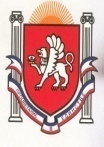 Республика КрымБелогорский район Зуйский сельский совет50 -  сессия I созываРЕШЕНИЕ13 Марта  2018года									№ 450О внесении изменений в решение 8-ой сессии 1-го созыва от 24.12.2014г. №40  «Об утверждении положения об оплате труда лиц, замещающих муниципальные должности и муниципальных  служащих в администрации муниципального образования  Зуйское сельское поселение Белогорского района Республики Крым»В соответствии со ст. 40 Федерального закона от 06.10.2003 года №131-ФЗ «Об общих принципах организации местного самоуправления в Российской Федерации», ст. 28 Закона Республики Крым от 21.08.2014 года № 54-ЗРК «Об основах местного самоуправления в Республике Крым» (с изменениями и дополнениями), Закона Республики Крым от 10.09.2014 № 76-ЗРК «О муниципальной службе в Республике Крым», Закона Республики Крым от 10.09.2014 года № 77-ЗРК «О Реестре муниципальных должностей в Республике Крым», Законом Республики Крым № 30.03.2015 года № 89-ЗРК , руководствуясь Законом Республики Крым от 22.12.2017 года № 447-ЗРК/2017  « О бюджете Республики Крым на 2018 год и на плановый период 2019 и 2020 годов» постановлением Совета министров Республики Крым от 26.09.2014 года №362 «О предельных нормативах формирования расходов на оплату труда депутатов, выборных должностных лиц местного самоуправления, муниципальных служащих в Республике Крым» (с изменениями и дополнениями), Уставом муниципального образования Зуйское  сельское поселение Белогорского  района Республики Крым, Зуйский сельский совет РЕШИЛ: Внести изменения  в решение 8-й сессии 1-го созыва Зуйского сельского совета Белогорского района Республики Крым от 24.12.2014г. № 40  «Об утверждении положения об оплате труда лиц, замещающих  муниципальные должности и муниципальных служащих в администрации муниципального образования Зуйское сельское поселение Белогорского района Республики Крым( далее  положение):1.2. Внести изменения в статью 3  положения (приложение 1).1.3 Внести изменения в статью 4 положения (приложения 2).2. Признать утратившим силу с  решение 15-й сессии Зуйского сельского совета 1 созыва от 07 сентября 2015 года № 271 «О внесении изменений в решение 8-ой сессии 1-го созыва от 24.12.2014г. № 40  «Об утверждении положения об оплате труда лиц, замещающих муниципальные должности и муниципальных  служащих в администрации муниципального образования  Зуйское сельское поселение Белогорского района Республики Крым» №41  «Об оплате труда депутатов, выборных должностных лиц местного самоуправления, осуществляющих свои полномочия  на постоянной основе, лиц, замещающих иные муниципальные должности в Зуйском сельском поселении»3. Настоящее решение подлежит обнародованию на официальном Портале Правительства Республики Крым на странице Белогорского муниципального района (nijno.rk.gov.ru)в разделе Муниципальные образования района, подраздел Зуйское сельское поселение, а также на информационном стенде Зуйского сельского совета, расположенного по адресу: Белогорский район, п.Зуя, ул.Шоссейная,64Председатель Зуйского сельского совета –глава администрации Зуйского сельского поселения			А.А.Лахин Приложение  № 1к решению 50 - сессииЗуйского сельского совета 1-го созыва № 450 от 13.03.2018Статья 3 Должностные окладыДолжностные оклады муниципальных служащих устанавливаются в следующих размерах:Приложение  № 2к решению 50 - сессииЗуйского сельского совета 1-го созыва № 450 от 13.03.2018Статья 4.Ежемесячная надбавка к должностному окладу за классный чин.Группа должностейНаименование должности муниципальной службыРазмер должностного оклада (рублей)ГлавнаяЗаместитель главы администрации10504,00СтаршаяЗаведующий сектором8528,00СтаршаяВедущий специалист6500,00Группадолжностеймуниципальной службыНаименование классного чина муниципальных служащихРазмер ежемесячной надбавки заклассный чин (рублей в месяц)Размер ежемесячной надбавки заклассный чин (рублей в месяц)Размер ежемесячной надбавки заклассный чин (рублей в месяц)Группадолжностеймуниципальной службыНаименование классного чина муниципальных служащих1-й класс2-й класс3-й классГлавнаяМуниципальный советник 1,2или 3 класса124811651082СтаршаяРеферент муниципальной службы 1, 2 или 3 класса749624582